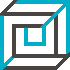 Uczelniana Komisja ds. Stopni Państwowej Wyższej Szkoły Filmowej, Telewizyjnej i Teatralnej Z a p r a s z adnia 12 stycznia 2024 roku, o godz. 13.30na  publiczna obronę rozprawy doktorskiejmgr Magdaleny Zambrzyckiej„DZIECKO – NARRATOR FILMOWY ŚWIATA  XXI WIEKU”z wykorzystaniem środków komunikacji elektronicznej zapewniających kontrolę jej przebiegu i rejestrację        Promotor:      prof. dr hab. Maria Zmarz- Koczanowicz        Recenzenci:   prof. dr hab. Natasza Ziółkowska- Kurczuk – UMCS z Lublina                              dr hab. Dagmara Drzazga– Szkoła Filmowa im. K. Kieślowskiego,                               UŚ w Katowicach                              dr hab. Beata Dzianowicz- – Szkoła Filmowa im. K. Kieślowskiego,                               UŚ w KatowicachStreszczenie rozprawy oraz recenzje pracy zostały zamieszczone na stronie internetowej Uczelni pod adresem: BIP, Awanse naukowe, Uczelniana Komisja ds. Stopni.Link do spotkania:https://teams.microsoft.com/l/meetup-join/19%3aedq9Xr0tpReXG252yaJznO7SmRoNW_JhcHoRThNMzAM1%40thread.tacv2/1704368293917?context=%7b%22Tid%22%3a%2294b963fa-8866-4150-adac-0722df66eee2%22%2c%22Oid%22%3a%228c20131b-7111-45b5-a1f4-8b081c347b59%22%7d